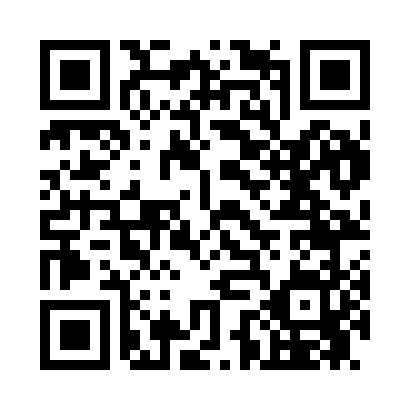 Prayer times for South Lineville, Missouri, USAMon 1 Jul 2024 - Wed 31 Jul 2024High Latitude Method: Angle Based RulePrayer Calculation Method: Islamic Society of North AmericaAsar Calculation Method: ShafiPrayer times provided by https://www.salahtimes.comDateDayFajrSunriseDhuhrAsrMaghribIsha1Mon4:095:471:185:188:4910:272Tue4:105:481:185:188:4810:273Wed4:105:491:195:188:4810:264Thu4:115:491:195:188:4810:265Fri4:125:501:195:188:4810:256Sat4:135:501:195:188:4710:257Sun4:145:511:195:188:4710:248Mon4:155:521:195:188:4710:249Tue4:165:521:195:188:4610:2310Wed4:175:531:205:188:4610:2211Thu4:185:541:205:188:4510:2112Fri4:195:541:205:188:4510:2113Sat4:205:551:205:188:4410:2014Sun4:215:561:205:188:4410:1915Mon4:225:571:205:188:4310:1816Tue4:235:581:205:188:4310:1717Wed4:245:581:205:188:4210:1618Thu4:255:591:205:188:4110:1519Fri4:276:001:205:188:4110:1420Sat4:286:011:215:188:4010:1321Sun4:296:021:215:188:3910:1122Mon4:306:031:215:178:3810:1023Tue4:326:031:215:178:3710:0924Wed4:336:041:215:178:3710:0825Thu4:346:051:215:178:3610:0726Fri4:356:061:215:178:3510:0527Sat4:376:071:215:168:3410:0428Sun4:386:081:215:168:3310:0329Mon4:396:091:215:168:3210:0130Tue4:416:101:215:158:3110:0031Wed4:426:111:205:158:309:58